ANIA & ASYAPolish Carpathian mountain cream cake (KARPATKA in Polish)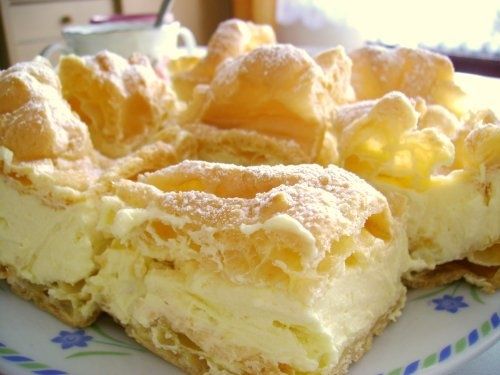 Ingredients:Way to prepare:Cream:Mix the contents of the cream bag with 200 ml of milk Boil the remaining milk and pour the mixture into the boiling milk Cook for a while, energetically cream any lumps, then cool it off.Add butter to the cooked pudding and blend it until smoothDough:Apply little butter and flour on a baking sheet (about 25 x 30)Boil water with butter, add the contents of the bag with the dough and cook for a while creaming the mass, then cool it offAdd eggs (one after the other) into the cool mixture and mix at high speed for 5 minutesDivide the dough into two partsSpread each part in a thin layer on the prepared baking sheetPut in the oven preheated to 220ºC and bake for 25-30 minutes until golden brown (first one layer  then another) - it should look like mountainsFinal activityPut the prepared cream on the bottom layer of cooled cakeCover with the top layer of cakeSprinkle the cake with powdered sugar.ENJOY :)Asya please prepare: butter, eggs, milk, icing  (powdered) sugar I will bring the rest of ingredients :)Dough: 250 ml water (1 glass)125 g butter5 eggs To decoration:1 tablespoon powdered sugarCream: 500 ml milk (2 glasses)200 g butter